DESCRIPCION DE ACTIVIDADES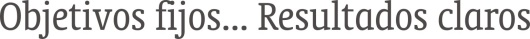 Gobernación de Santander – Calle 37 No. 10-30 Tel. 6339188 Fax (7) 6337578 Bucaramanga Colombia.www.contraloriasantander.gov.coOBJETIVOOBJETIVOOBJETIVOOBJETIVOConceder las licencias de acuerdo al formato de incapacidad emitido por  y ARP.Conceder las licencias de acuerdo al formato de incapacidad emitido por  y ARP.Conceder las licencias de acuerdo al formato de incapacidad emitido por  y ARP.Conceder las licencias de acuerdo al formato de incapacidad emitido por  y ARP.ALCANCEALCANCEALCANCEALCANCEPresentación de la incapacidad hasta la elaboración y notificación de la resolución y comunicación a las demás dependencias para los fines pertinentes.Presentación de la incapacidad hasta la elaboración y notificación de la resolución y comunicación a las demás dependencias para los fines pertinentes.Presentación de la incapacidad hasta la elaboración y notificación de la resolución y comunicación a las demás dependencias para los fines pertinentes.Presentación de la incapacidad hasta la elaboración y notificación de la resolución y comunicación a las demás dependencias para los fines pertinentes.RESPONSABLE RESPONSABLE RESPONSABLE RESPONSABLE Secretaria generalContralor general de SantanderSecretaria generalContralor general de SantanderSecretaria generalContralor general de SantanderSecretaria generalContralor general de SantanderDEFINICIONESDEFINICIONESDEFINICIONESDEFINICIONESDOCUMENTOS EXTERNOSDOCUMENTOS EXTERNOSDOCUMENTOS EXTERNOSDOCUMENTOS EXTERNOSNombre del Documento ExternoFecha de ExpediciónEntidad que lo expideDescripciónACTIVIDADESACTIVIDADESACTIVIDADESACTIVIDADESNoACTIVIDADDESCRIPCIÓN DE LA ACTIVIDADRESPONSABLEREGISTRORecibir del funcionario el certificado de incapacidadSecretaría GeneralVerificar si el tiempo de incapacidad es inferior a tres días y archive en la hoja de vida del servidor público ( si es superior a tres días, la secretaria general proyecta la resolución de autorización de la licencia en original y copia)Secretaría GeneralSolicitar firma al contralor, asignarle un número y archivar el originalSecretaría GeneralContralor4.Enviar copia a Nomina, y a tesorería de la resolución y de la incapacidadSecretaría GeneralNóminaNómina /TesoreríaFLUJOGRAMAFLUJOGRAMAPHVAAREASSecretaria GeneralSecretaria GeneralSecretaria GeneralSecretaria GeneralContralorSecretaria GeneralNominaTesoreríaSecretaria GeneralANEXOSCONTROL DE CAMBIOSCONTROL DE CAMBIOSCONTROL DE CAMBIOSVersiónFecha de aprobaciónNaturaleza del cambio1.0Junio 04 de 2013Versión NuevaElaboróDouglas Trade S.A.SRevisóAprobóFecha: 	Mayo de 2013Fecha: Junio 04 de 2013Fecha: Junio 04 de 2013